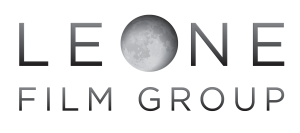 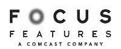 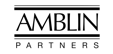 PresentanoCOME PLAYGioca con me Diretto da Jacob ChaseCon Azhy Robertson, Gillian Jacobs, John Gallagher Jr.SINOSSIOliver (Azhy Robertson) è un bambino affetto da autismo, solitario e incompreso, che riesce a comunicare con gli altri solo tramite tablet e cellulare.  Alla disperata ricerca di un amico, trova conforto esclusivamente in quei dispositivi, da cui non si separa mai.  Quando una creatura misteriosa cerca di entrare nel suo mondo proprio attraverso i dispositivi di Oliver, i suoi genitori (Gillian Jacobs and John Gallagher Jr.) dovranno combattere per salvare il loro figlio dal mostro dentro e oltre lo schermo.Un’esclusiva per l’Italia LEONE FILM GROUPdistribuito da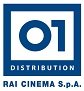 USCITA : 19 Novembre Ufficio stampa Film:Valerio Roselli valerio@prmovie.it+39 3357081956Ufficio stampa Leone Film GroupCristina Partenza cp@leonefilmgroup.com 